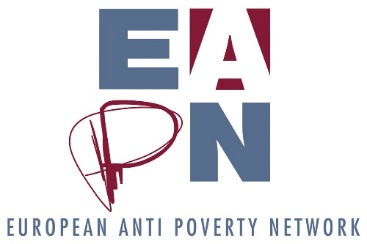 E7. EAPN ‘Square of expectation’Expectations of EAPNEg. ‘Eradicate poverty by 2021’. ‘Send all related documents 2 weeks before a meeting’Expectations of the Ex Co colleaguesEg. ‘Talk respectfully to each other’ ‘No right-wing slogans at any meeting!’ ‘Be on time’Expectations of myselfEg. ‘I am going to answer every Ex Co email within 48hours‘, 'I will put the interests of EAPN above those of my own organisation when engaging in discussions and taking decisions‘Goals for this Ex Co periodWhy am I part of Ex Co? What´s my goal to reach until GA 2021?